もっと認知症について知ろう！！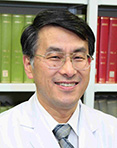 　認知症基礎的知識向上講習会　ご案内　　　　　　　　　　　　　　　　　　　認知症講習会企画　担当　認知症患者の早期発見・早期治療および認知症予防を啓発するために臨床検査技師の知識と能力が不可欠です。認知症の基礎的知識の向上を目指し、認知症疾患医療センターである東海大学内科学系神経内科主任教授・総合医学研究所所長の瀧澤俊也先生に認知症の種類、動向、検査について分かりやすくお話しいただきます。日時：　平成２９年１０月１７日（火）　18：45～20：45講師：　東海大学医学部内科学系神経内科主任教授／総合医学研究所所長 瀧澤　俊也　先生（専門領域）脳血管障害　認知症診断治療など場所：　八洲学園大学　横浜校　7階7Ａ　　申込方法：事前申込・会場受付
次の事項を明記の上､E‐Mailでお申し込み下さい｡①氏名(要ﾌﾘｶﾞﾅ)　②会員番号　③施設名･部署　
研修会責任者　江成　典子　（公財）神奈川県予防医学協会
eメール：enari@yobouigaku-kanagawa.or.jp
生涯教育研修：基礎20点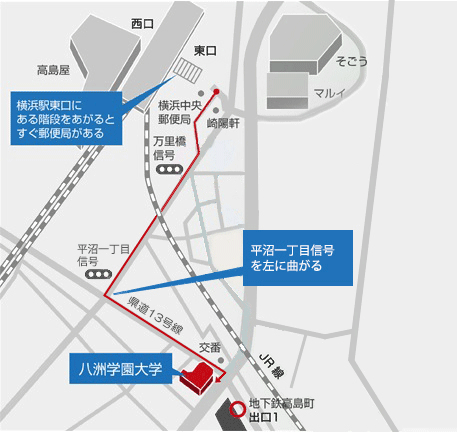 